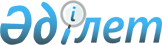 2017-2019 жылдарға арналған аудандық бюджет туралыЖамбыл облысы Қордай аудандық мәслихатының 2016 жылғы 23 желтоқсандағы № 10-3 шешімі. Жамбыл облысы Әділет департаментінде 2016 жылғы 27 желтоқсанда № 3267 болып тіркелді.
      РҚАО-ның ескертпесі.

      Құжаттың мәтінінде түпнұсқаның пунктуациясы мен орфографиясы сақталған.
      Қазақстан Республикасының 2008 жылғы 4 желтоқсандағы Бюджет кодексінің 9 бабына және "2017-2019 жылдарға арналған облыстық бюджет туралы" Жамбыл облыстық мәслихатының 2016 жылғы 9 желтоқсандағы № 7-3 шешіміне (нормативтік құқықтық актілерді мемлекеттік тіркеу Тізілімінде № 3260 болып тіркелген) сәйкес аудандық мәслихат ШЕШІМ ҚАБЫЛДАДЫ:
      1. 2017 – 2019 жылдарға арналған аудандық бюджет тиісінше 1, 2, 3 қосымшаларға сәйкес, оның ішінде 2017 жылға мынадай көлемде бекітілсін:
      1) кірістер – 13 997 887 мың теңге, оның ішінде:
      салықтық түсімдер – 1 908 394 мың теңге;
      салықтық емес түсімдер – 28 915 мың теңге;
      негізгі капиталды сатудан түсетін түсімдер – 82 925 мың теңге;
      трансферттер түсімі – 11 977 653 мың теңге;
      2) шығындар – 14 198 431 мың теңге;
      3) таза бюджеттік кредиттеу – 130 764 мың теңге, оның ішінде:
      бюджеттік кредиттер – 146 350 мың теңге;
      бюджеттік кредиттерді өтеу –15 676 мың теңге;
      қаржы активтерімен операциялар бойынша сальдо – 0 мың теңге, оның ішінде:
      4) қаржы активтерін сатып алу – 0 мың теңге;
      мемлекеттің қаржы активтерін сатудан түсетін түсімдер – 0 мың теңге;
      5) бюджет тапшылығы (профициті) – -130 764 мың теңге;
      6) бюджет тапшылығын қаржыландыру (профицитін пайдалану) – 130 764 мың теңге, оның ішінде:
      қарыздар түсімі – 146 350 мың теңге;
      қарыздарды өтеу – 15 676 мың теңге;
      бюджет қаражатының пайдаланылатын қалдықтары – 0 мың теңге.
      Ескерту. 1-тармаққа өзгерістер енгізілді – Жамбыл облысы Қордай ауданы мәслихатының 28.02.2017 № 12-2 (01.01.2017 қолданысқа енгізіледі); 13.04.2017 № 14-3 (01.01.2017 қолданысқа енгізіледі); 21.06.2017 № 16-2 (01.01.2017 қолданысқа енгізіледі); 15.08.2017 № 18-3 (01.01.2017 қолданысқа енгізіледі); 18.10.2017 № 20-2 (01.01.2017 қолданысқа енгізіледі); 28.11.2017 № 23-2 (01.01.2017 қолданысқа енгізіледі); 20.12.2017 № 24-2 (01.01.2017 қолданысқа енгізіледі) шешімдерімен.


      2. 2017 жылға арналған бюджеттің атқарылуы процессінде секвестрлеуге жатпайтын аудандық бюджет бағдарламаларының тізбесі 4–қосымшаға сәйкес бекітілсін. 
      3. 2017 – 2019 жылдары ауылдық жерлерде тұратын және жұмыс істейтін аудандық бюджеттен қаржыландырылатын білім беру, әлеуметтік қамсыздандыру және мәдениет пен спорт мемлекеттік мекемелері мен ұйымдардың мамандарының қызметтік лауазымдарына 25 пайыз мөлшерінде үстемақы қосу белгіленсін.
      4. 2017 жылғы облыстық бюджеттен аудандық бюджетке берілетін субвенция мөлшері 9 443 677 мың теңге сомасында белгіленсін.
      5. 2017 – 2019 жылдарға арналған аудандық бюджеттен ауылдық округтерге бағдарламалар бойынша бөлінген қаражат көлемдерінің тізбесі 5-қосымшаға сәйкес бекітілсін.
      6. 2017 жылға аудандық жергілікті атқарушы органның резерві 12 238 мың теңге сомасында бекітілсін.
      Ескерту. 6-тармаққа өзгерістер енгізілді – Жамбыл облысы Қордай ауданы мәслихатының 28.02.2017 № 12-2 (01.01.2017 қолданысқа енгізіледі); 19.05.2017 № 15-2 (01.01.2017 қолданысқа енгізіледі); 21.06.2017 № 16-2 (01.01.2017 қолданысқа енгізіледі); 28.11.2017 № 23-2 (01.01.2017 қолданысқа енгізіледі) шешімдерімен.


      7. Жергілікті өзін-өзі басқару органдарына берілетін трансферттер мөлшері 6-қосымшаға сәйкес бекітілсін.
      8. Осы шешім әділет органдарында мемлекеттік тіркеуден өткен күннен бастап күшіне енеді және 2017 жылдың 1 қаңтарынан қолданысқа енгізіледі. 2017 жылға арналған аудандық бюджет
      Ескерту. 1-қосымша жаңа редакцияда – Жамбыл облысы Қордай аудандық мәслихатының 20.12.2017 № 24-2 (01.01.2017 қолданысқа енгізіледі) шешімімен.  2018 жылға арналған аудандық бюджет 2019 жылға арналған аудандық бюджет 2017 жылға арналған бюджеттің атқару процессінде секвестрлеуге жатпайтын аудандық бюджеттік бағдарламалардың тізбесі 2017-2019 жылдарға арналған аудандық бюджеттен ауылдық округтерге бағдарламалар бойынша бөлінген қаражат көлемдерінің тізбесі
      Ескерту. 5 - қосымша жаңа редакцияда – Жамбыл облысы Қордай аудандық мәслихатының 20.12.2017 № 24-2 (01.01.2017 қолданысқа енгізіледі) шешімімен.  Жергілікті өзін - өзі басқару органдарына берілетін нысаналы трансферттер
      Ескерту. 6-қосымша жаңа редакцияда – Жамбыл облысы Қордай ауданы мәслихатының 15.08.2017 № 18-3 (01.01.2017 қолданысқа енгізіледі) шешімімен. 
					© 2012. Қазақстан Республикасы Әділет министрлігінің «Қазақстан Республикасының Заңнама және құқықтық ақпарат институты» ШЖҚ РМК
				
      Аудандық мәслихат

Аудандық

      сессиясының төрайымы 

мәслихаттың хатшысы

      Г. Айтқұлова

Р. Нурсипатов
Қордай аудандық мәслихатының
 2016 жылғы 23 желтоқсандағы 
 №10-3 шешіміне 1 – қосымша
Санаты
Санаты
Санаты
Санаты
Сомасы (мың теңге)
Сыныбы
Сыныбы
Сыныбы
Сомасы (мың теңге)
Ішкі сыныбы
Ішкі сыныбы
Атауы
1
2
3
4
5
1. КІРІСТЕР
13 997 887
1
САЛЫҚТЫҚ ТҮСІМДЕР
1908394
01
Табыс салығы
339793
2
Жеке табыс салығы
339793
03
Әлеуметтік салық
226234
1
Әлеуметтік салық
226234
04
Меншікке салынатын салықтар
1250161
1
Мүлікке салынатын салықтар
984065
3
Жер салығы
5352
4
Көлік құралдарына салынатын салық
254791
5
Бірыңғай жер салығы
5953
05
Тауарларға, жұмыстарға және қызметтерге салынатын ішкі салықтар
64700
2
Акциздер
21649
3
Табиғи және басқа да ресурстарды пайдаланғаны үшін түсетін түсімдер
10214
4
Кәсіпкерлік және кәсіби қызметті жүргізгені үшін алынатын алымдар
29809
5
Ойын бизнесіне салық
3028
07
Басқа да салықтар
8755
1
Басқа да салықтар
8755
08
Заңдық мәнді іс-әрекеттерді жасағаны және (немесе) оған уәкілеттігі бар мемлекеттік органдар немесе лауазымды адамдар құжаттар бергені үшін алынатын міндетті төлемдер
18751
1
Мемлекеттік баж
18751
2
САЛЫҚТЫҚ ЕМЕС ТҮСІМДЕР
28915
01
Мемлекеттік меншіктен түсетін кірістер
20959
1
Коммуналдық мемлекеттік кәсіпорындардың таза кірісінің бір бөлігінің түсімдері
31
5
Мемлекет меншігіндегі мүлікті жалға беруден түсетін кірістер
6603
7
Жеке тұлғаларға жергілікті бюджеттен берілген бюджеттік кредиттер бойынша сыйақылар
19
9
Иесіз мүлікті, белгіленген тәртіппен коммуналдық меншікке өтеусіз өткен мүлікті, қадағалаусыз жануарларды, олжаларды, сондай-ақ мұрагерлік құқығы бойынша мемлекетке өткен мүлікті сатудан алынатын түсімдер
14306
04
Мемлекеттік бюджеттен қаржыландырылатын, сондай-ақ Қазақстан Республикасы Ұлттық Банкінің бюджетінен (шығыстар сметасынан) қамтылатын және қаржыландырылатын мемлекеттік мекемелер салатын айыппұлдар, өсімпұлдар, санкциялар, өндіріп алулар
1785
1
Мұнай секторы ұйымдарынан түсетін түсімдерді қоспағанда, мемлекеттік бюджеттен қаржыландырылатын, сондай-ақ Қазақстан Республикасы Ұлттық Банкінің бюджетінен (шығыстар сметасынан) ұсталатын және қаржыландырылатын мемлекеттік мекемелер салатын айыппұлдар, өсімпұлдар, санкциялар, өндіріп алулар
1785
06
Өзге де салықтық емес түсiмдер
6171
1
Өзге де салықтық емес түсiмдер
6171
3
НЕГІЗГІ КАПИТАЛДЫ САТУДАН ТҮСЕТІН ТҮСІМДЕР
82925
01
Мемлекеттік мекемелерге бекітілген мемлекеттік мүлікті сату
0
1
Мемлекеттік мекемелерге бекітілген мемлекеттік мүлікті сату
0
03
Жердi және материалдық емес активтердi сату
82925
1
Жерді сату
81902
2
Материалдық емес активтерді сату
1023
4
ТРАНСФЕРТТЕРДІҢ ТҮСІМДЕРІ
11977653
02
Мемлекеттiк басқарудың жоғары тұрған органдарынан түсетiн трансферттер
11977653
2
Облыстық бюджеттен түсетiн трансферттер
11977653
Функционалдық топ
Функционалдық топ
Функционалдық топ
Функционалдық топ
Сомасы, мың теңге
Бюджеттік бағдарламалардың әкімшісі
Бюджеттік бағдарламалардың әкімшісі
Бюджеттік бағдарламалардың әкімшісі
Сомасы, мың теңге
Бағдарлама
Бағдарлама
Атауы
1
2
3
2. ШЫҒЫНДАР
14 198 431
01
Жалпы сипаттағы мемлекеттiк қызметтер
853126
112
Аудан (облыстық маңызы бар қала) мәслихатының аппараты
21293
001
Аудан (облыстық маңызы бар қала) мәслихатының қызметін қамтамасыз ету жөніндегі қызметтер
20506
003
Мемлекеттік органның күрделі шығыстары
787
122
Аудан (облыстық маңызы бар қала) әкімінің аппараты
131280
001
Аудан (облыстық маңызы бар қала) әкімінің қызметін қамтамасыз ету жөніндегі қызметтер
122338
003
Мемлекеттік органның күрделі шығыстары
8942
123
Қаладағы аудан, аудандық маңызы бар қала, кент, ауыл, ауылдық округ әкімінің аппараты
363995
001
Қаладағы аудан, аудандық маңызы бар қала, кент, ауыл, ауылдық округ әкімінің қызметін қамтамасыз ету жөніндегі қызметтер
354719
022
Мемлекеттік органның күрделі шығыстары
9276
452
Ауданның (облыстық маңызы бар қаланың) қаржы бөлімі
148008
001
Ауданның (облыстық маңызы бар қаланың) бюджетін орындау және коммуналдық меншігін басқару саласындағы мемлекеттік саясатты іске асыру жөніндегі қызметтер
30261
003
Салық салу мақсатында мүлікті бағалауды жүргізу
0
010
Жекешелендіру, коммуналдық меншікті басқару, жекешелендіруден кейінгі қызмет және осыған байланысты дауларды реттеу
1747
028
Коммуналдық меншікке мүлікті сатып алу
116000
453
Ауданның (облыстық маңызы бар қаланың) экономика және бюджеттік жоспарлау бөлімі
23612
001
Экономикалық саясатты, мемлекеттік жоспарлау жүйесін қалыптастыру және дамыту саласындағы мемлекеттік саясатты іске асыру жөніндегі қызметтер
23604
004
Мемлекеттік органның күрделі шығыстары
8
458
Ауданның (облыстық маңызы бар қаланың) тұрғын үй-коммуналдық шаруашылығы, жолаушылар көлігі және автомобиль жолдары бөлімі
146735
001
Жергілікті деңгейде тұрғын үй-коммуналдық шаруашылығы, жолаушылар көлігі және автомобиль жолдары саласындағы мемлекеттік саясатты іске асыру жөніндегі қызметтер
15243
013
Мемлекеттік органның күрделі шығыстары
187
067
Ведомстволық бағыныстағы мемлекеттік мекемелерінің және ұйымдарының күрделі шығыстары
131305
466
Ауданның (облыстық маңызы бар қаланың) сәулет, қала құрылысы және құрылыс бөлімі
8605
040
Мемлекеттік органдардың объектілерін дамыту
8605
494
Ауданның (облыстық маңызы бар қаланың) кәсіпкерлік және өнеркәсіп бөлімі
9598
001
Жергілікті деңгейде кәсіпкерлікті және өнеркәсіпті дамыту саласындағы мемлекеттік саясатты іске асыру жөніндегі қызметтер
9140
003
Мемлекеттік органның күрделі шығыстары
458
02
Қорғаныс
6640
122
Аудан (облыстық маңызы бар қала) әкімінің аппараты
4585
005
Жалпыға бірдей әскери міндетті атқару шеңберіндегі іс-шаралар
4585
122
Аудан (облыстық маңызы бар қала) әкімінің аппараты
2055
007
Аудандық (қалалық) ауқымдағы дала өрттерінің, сондай-ақ мемлекеттік өртке қарсы қызмет органдары құрылмаған елдi мекендерде өрттердің алдын алу және оларды сөндіру жөніндегі іс-шаралар
2055
03
Қоғамдық тәртіп, қауіпсіздік, құқықтық, сот, қылмыстық-атқару қызметі
1000
458
Ауданның (облыстық маңызы бар қаланың) тұрғын үй-коммуналдық шаруашылығы, жолаушылар көлігі және автомобиль жолдары бөлімі
1000
021
Елдi мекендерде жол қозғалысы қауiпсiздiгін қамтамасыз ету
1000
04
Бiлiм беру
9464761
464
Ауданның (облыстық маңызы бар қаланың) білім бөлімі
1478819
009
Мектепке дейінгі тәрбие мен оқыту ұйымдарының қызметін қамтамасыз ету
377355
040
Мектепке дейінгі білім беру ұйымдарында мемлекеттік білім беру тапсырысын іске асыруға
1101464
464
Ауданның (облыстық маңызы бар қаланың) білім бөлімі
6992652
003
Жалпы білім беру
6653523
006
Балаларға қосымша білім беру
339129
465
Ауданның (облыстық маңызы бар қаланың) дене шынықтыру және спорт бөлімі
113483
017
Балалар мен жасөспірімдерге спорт бойынша қосымша білім беру
113483
466
Ауданның (облыстық маңызы бар қаланың) сәулет, қала құрылысы және құрылыс бөлімі
444 492
021
Бастауыш, негізгі орта және жалпы орта білім беру объектілерін салу және реконструкциялау
444 492
464
Ауданның (облыстық маңызы бар қаланың) білім бөлімі
435315
001
Жергілікті деңгейде білім беру саласындағы мемлекеттік саясатты іске асыру жөніндегі қызметтер
18833
005
Ауданның (облыстық маңызы бар қаланың) мемлекеттік білім беру мекемелер үшін оқулықтар мен оқу-әдiстемелiк кешендерді сатып алу және жеткізу
264572
007
Аудандық (қалалалық) ауқымдағы мектеп олимпиадаларын және мектептен тыс іс-шараларды өткiзу
1847
015
Жетім баланы (жетім балаларды) және ата-аналарының қамқорынсыз қалған баланы (балаларды) күтіп-ұстауға қамқоршыларға (қорғаншыларға) ай сайынға ақшалай қаражат төлемі
29355
022
Жетім баланы (жетім балаларды) және ата-анасының қамқорлығынсыз қалған баланы (балаларды) асырап алғаны үшін Қазақстан азаматтарына біржолғы ақша қаражатын төлеуге арналған төлемдер
0
029
Балалар мен жасөспірімдердің психикалық денсаулығын зерттеу және халыққа психологиялық-медициналық-педагогикалық консультациялық көмек көрсету
17014
067
Ведомстволық бағыныстағы мемлекеттік мекемелерінің және ұйымдарының күрделі шығыстары
103694
06
Әлеуметтiк көмек және әлеуметтiк қамсыздандыру
718523
451
Ауданның (облыстық маңызы бар қаланың) жұмыспен қамту және әлеуметтік бағдарламалар бөлімі
154563
005
Мемлекеттік атаулы әлеуметтік көмек
5198
016
18 жасқа дейінгі балаларға мемлекеттік жәрдемақылар
116906
025
"Өрлеу" жобасы бойынша келісілген қаржылай көмекті енгізу
32459
451
Ауданның (облыстық маңызы бар қаланың) жұмыспен қамту және әлеуметтік бағдарламалар бөлімі
489687
002
Жұмыспен қамту бағдарламасы
219980
004
Ауылдық жерлерде тұратын денсаулық сақтау, білім беру, әлеуметтік қамтамасыз ету, мәдениет, спорт және ветеринар мамандарына отын сатып алуға Қазақстан Республикасының заңнамасына сәйкес әлеуметтік көмек көрсету
56414
006
Тұрғын үйге көмек көрсету
1539
007
Жергілікті өкілетті органдардың шешімі бойынша мұқтаж азаматтардың жекелеген топтарына әлеуметтік көмек
31298
010
Үйден тәрбиеленіп оқытылатын мүгедек балаларды материалдық қамтамасыз ету
10540
014
Мұқтаж азаматтарға үйде әлеуметтік көмек көрсету
73339
017
Мүгедектерді оңалту жеке бағдарламасына сәйкес, мұқтаж мүгедектерді міндетті гигиеналық құралдарымен және ымдау тілі мамандарының қызмет көрсетуін, жеке көмекшілермен қамтамасыз ету
53737
023
Жұмыспен қамту орталықтарының қызметін қамтамасыз ету
42840
451
Ауданның (облыстық маңызы бар қаланың) жұмыспен қамту және әлеуметтік бағдарламалар бөлімі
74273
001
Жергілікті деңгейде халық үшін әлеуметтік бағдарламаларды жұмыспен қамтуды қамтамасыз етуді іске асыру саласындағы мемлекеттік саясатты іске асыру жөніндегі қызметтер
32856
011
Жәрдемақыларды және басқа да әлеуметтік төлемдерді есептеу, төлеу мен жеткізу бойынша қызметтерге ақы төлеу
2800
021
Мемлекеттік органның күрделі шығыстары
936
050
Қазақстан Республикасында мүгедектердің құқықтарын қамтамасыз ету және өмір сүру сапасын жақсарту жөніндегі 2012 - 2018 жылдарға арналған іс-шаралар жоспарын іске асыру
36147
067
Ведомстволық бағыныстағы мемлекеттік мекемелерінің және ұйымдарының күрделі шығыстары
1534
07
Тұрғын үй-коммуналдық шаруашылық
1449311
466
Ауданның (облыстық маңызы бар қаланың) сәулет, қала құрылысы және құрылыс бөлімі
954144
003
Коммуналдық тұрғын үй қорының тұрғын үйін жобалау және (немесе) салу, реконструкциялау
8626
004
Инженерлік-коммуникациялық инфрақұрылымды жобалау, дамыту және (немесе) жайластыру
945518
458
Ауданның (облыстық маңызы бар қаланың) тұрғын үй-коммуналдық шаруашылығы, жолаушылар көлігі және автомобиль жолдары бөлімі
117353
012
Сумен жабдықтау және су бұру жүйесінің жұмыс істеуі
117353
123
Қаладағы аудан, аудандық маңызы бар қала, кент, ауыл, ауылдық округ әкімінің аппараты
535
011
Елді мекендерді абаттандыру мен көгалдандыру
535
466
Ауданның (облыстық маңызы бар қаланың) сәулет, қала құрылысы және құрылыс бөлімі
335275
058
Елді мекендердегі сумен жабдықтау және су бұру жүйелерін дамыту
335275
458
Ауданның (облыстық маңызы бар қаланың) тұрғын үй-коммуналдық шаруашылығы, жолаушылар көлігі және автомобиль жолдары бөлімі
42004
015
Елді мекендерді жарыктандыру
21670
016
Елді мекендердің санитариясын қамтамасыз ету
1368
018
Елді мекендерді абаттандыру мен көгалдандыру
18966
08
Мәдениет, спорт, туризм және ақпараттық кеңістiк
443016
455
Ауданның (облыстық маңызы бар қаланың) мәдениет және тілдерді дамыту бөлімі
217031
003
Мәдени-демалыс жұмысын қолдау
206121
009
Тарихи-мәдени мұра ескерткіштерін сақтауды және оларға қол жетімділікті қамтамасыз ету
10910
466
Ауданның (облыстық маңызы бар қаланың) сәулет, қала құрылысы және құрылыс бөлімі
1117
011
Мәдениет объектілерін дамыту
1117
465
Ауданның (облыстық маңызы бар қаланың) дене шынықтыру және спорт бөлімі
27212
001
Жергілікті деңгейде дене шынықтыру және спорт саласындағы мемлекеттік саясатты іске асыру жөніндегі қызметтер
8216
004
Мемлекеттік органның күрделі шығыстары
108
006
Аудандық (облыстық маңызы бар қалалық) деңгейде спорттық жарыстар өткiзу
5263
007
Әртүрлi спорт түрлерi бойынша аудан (облыстық маңызы бар қала) құрама командаларының мүшелерiн дайындау және олардың облыстық спорт жарыстарына қатысуы
12377
032
Ведомстволық бағыныстағы мемлекеттік мекемелерінің және ұйымдарының күрделі шығыстары
1248
455
Ауданның (облыстық маңызы бар қаланың) мәдениет және тілдерді дамыту бөлімі
58848
006
Аудандық (қалалық) кiтапханалардың жұмыс iстеуi
57752
007
Мемлекеттік тілді және Қазақстан халықтарының басқа да тілдерін дамыту
1096
456
Ауданның (облыстық маңызы бар қаланың) ішкі саясат бөлімі
23630
002
Мемлекеттік ақпараттық саясат жүргізу жөніндегі қызметтер
23630
455
Ауданның (облыстық маңызы бар қаланың) мәдениет және тілдерді дамыту бөлімі
48793
001
Жергілікті деңгейде тілдерді және мәдениетті дамыту саласындағы мемлекеттік саясатты іске асыру жөніндегі қызметтер
10474
010
Мемлекеттік органның күрделі шығыстары
170
032
Ведомстволық бағыныстағы мемлекеттік мекемелерінің және ұйымдарының күрделі шығыстары
38149
456
Ауданның (облыстық маңызы бар қаланың) ішкі саясат бөлімі
66385
001
Жергілікті деңгейде ақпарат, мемлекеттілікті нығайту және азаматтардың әлеуметтік сенімділігін қалыптастыру саласында мемлекеттік саясатты іске асыру жөніндегі қызметтер
21088
003
Жастар саясаты саласында іс-шараларды іске асыру
43446
006
Мемлекеттік органның күрделі шығыстары
200
032
Ведомстволық бағыныстағы мемлекеттік мекемелерінің және ұйымдарының күрделі шығыстары
1651
10
Ауыл, су, орман, балық шаруашылығы, ерекше қорғалатын табиғи аумақтар, қоршаған ортаны және жануарлар дүниесін қорғау, жер қатынастары
309545
462
Ауданның (облыстық маңызы бар қаланың) ауыл шаруашылығы бөлімі
47729
001
Жергілікті деңгейде ауыл шаруашылығы саласындағы мемлекеттік саясатты іске асыру жөніндегі қызметтер
20 155
006
Мемлекеттік органның күрделі шығыстары
268
099
Мамандарға әлеуметтік қолдау көрсету жөніндегі шараларды іске асыру
27306
473
Ауданның (облыстық маңызы бар қаланың) ветеринария бөлімі
245067
001
Жергілікті деңгейде ветеринария саласындағы мемлекеттік саясатты іске асыру жөніндегі қызметтер
17413
003
Мемлекеттік органның күрделі шығыстары
101
005
Мал көмінділерінің (биотермиялық шұңқырлардың) жұмыс істеуін қамтамасыз ету
6642
006
Ауру жануарларды санитарлық союды ұйымдастыру
4924
007
Қаңғыбас иттер мен мысықтарды аулауды және жоюды ұйымдастыру
3757
008
Алып қойылатын және жойылатын ауру жануарлардың, жануарлардан алынатын өнімдер мен шикізаттың құнын иелеріне өтеу
1758
009
Жануарлардың энзоотиялық аурулары бойынша ветеринариялық іс-шараларды жүргізу
1306
010
Ауыл шаруашылығы жануарларын сәйкестендіру жөніндегі іс-шараларды өткізу
1966
011
Эпизоотияға қарсы іс-шаралар жүргізу
203000
032
Ведомстволық бағыныстағы мемлекеттік мекемелерінің және ұйымдарының күрделі шығыстары
4200
463
Ауданның (облыстық маңызы бар қаланың) жер қатынастары бөлімі
16749
001
Аудан (облыстық маңызы бар қала) аумағында жер қатынастарын реттеу саласындағы мемлекеттік саясатты іске асыру жөніндегі қызметтер
13456
003
Елдi мекендердi жер-шаруашылық орналастыру
3199
007
Мемлекеттік органның күрделі шығыстары
94
11
Өнеркәсіп, сәулет, қала құрылысы және құрылыс қызметі
34503
466
Ауданның (облыстық маңызы бар қаланың) сәулет, қала құрылысы және құрылыс бөлімі
34503
001
Құрылыс, облыс қалаларының, аудандарының және елді мекендерінің сәулеттік бейнесін жақсарту саласындағы мемлекеттік саясатты іске асыру және ауданның (облыстық маңызы бар қаланың) аумағында оңтайла және тиімді қала құрылыстық игеруді қамтамасыз ету жөніндегі қызметтер
16159
013
Аудан аумағында қала құрылысын дамытудың кешенді схемаларын, аудандық (облыстық) маңызы бар қалалардың, кенттердің және өзге де ауылдық елді мекендердің бас жоспарларын әзірлеу
17800
015
Мемлекеттік органның күрделі шығыстары
544
12
Көлiк және коммуникация
459605
458
Ауданның (облыстық маңызы бар қаланың) тұрғын үй-коммуналдық шаруашылығы, жолаушылар көлігі және автомобиль жолдары бөлімі
459605
022
Көлік инфрақұрылымын дамыту
10684
023
Автомобиль жолдарының жұмыс істеуін қамтамасыз ету
448921
13
Басқалар
119607
123
Қаладағы аудан, аудандық маңызы бар қала, кент, ауыл, ауылдық округ әкімінің аппараты
107369
040
Өңірлерді дамытудың 2020 жылға дейінгі бағдарламасы шеңберінде өңірлерді экономикалық дамытуға жәрдемдесу бойынша шараларды іске асыру
107369
452
Ауданның (облыстық маңызы бар қаланың) қаржы бөлімі
12238
012
Ауданның (облыстық маңызы бар қаланың) жергілікті атқарушы органының резерві
12238
14
Борышқа қызмет көрсету
32
452
Ауданның (облыстық маңызы бар қаланың) қаржы бөлімі
32
013
Жергілікті атқарушы органдардың облыстық бюджеттен қарыздар бойынша сыйақылар мен өзге де төлемдерді төлеу бойынша борышына қызмет көрсету
32
15
Трансферттер
338762
452
Ауданның (облыстық маңызы бар қаланың) қаржы бөлімі
338762
006
Нысаналы пайдаланылмаған (толық пайдаланылмаған) трансферттерді қайтару
1686
024
Заңнаманы өзгертуге байланысты жоғары тұрған бюджеттің шығындарын өтеуге төменгі тұрған бюджеттен ағымдағы нысаналы трансферттер
23573
051
Жергілікті өзін-өзі басқару органдарына берілетін трансферттер
313502
054
Қазақстан Республикасының Ұлттық қорынан берілетін нысаналы трансферт есебінен республикалық бюджеттен бөлінген пайдаланылмаған (түгел пайдаланылмаған) нысаналы трансферттердің сомасын қайтару
1
3. ТАЗА БЮДЖЕТТІК КРЕДИТТЕУ
130674
Бюджеттік кредиттер
130674
10
Ауыл, су, орман, балық шаруашылығы, ерекше қорғалатын табиғи аумақтар, қоршаған ортаны және жануарлар дүниесін қорғау, жер қатынастары
146350
462
Ауданның (облыстық маңызы бар қаланың) ауыл шаруашылығы бөлімі
146350
008
Мамандарды әлеуметтік қолдау шараларын іске асыру үшін бюджеттік кредиттер
146350
Санаты Атауы
Санаты Атауы
Санаты Атауы
Санаты Атауы
Сомасы, мың теңге
Сыныбы
Сыныбы
Сыныбы
Сомасы, мың теңге
Ішкі сыныбы
Ішкі сыныбы
Сомасы, мың теңге
1
2
3
5
Бюджеттік кредиттерді өтеу
15677
01
Бюджеттік кредиттерді өтеу
15677
1
Мемлекеттік бюджеттен берілген бюджеттік кредиттерді өтеу
15677
Функционалдық топ 
Функционалдық топ 
Функционалдық топ 
Функционалдық топ 
Сомасы, мың теңге
Бюджеттік бағдарламалардың әкімшісі
Бюджеттік бағдарламалардың әкімшісі
Бюджеттік бағдарламалардың әкімшісі
Сомасы, мың теңге
Бағдарлама
Бағдарлама
Сомасы, мың теңге
Атауы
1
2
3
4. ҚАРЖЫ АКТИВТЕРІМЕН ОПЕРАЦИЯЛАР БОЙЫНША САЛЬДО
0
Қаржы активтерін сатып алу
0
13
Басқалар
0
Функционалдық топ 
Функционалдық топ 
Функционалдық топ 
Функционалдық топ 
Сомасы, мың теңге
Бюджеттік бағдарламалардың әкімшісі
Бюджеттік бағдарламалардың әкімшісі
Бюджеттік бағдарламалардың әкімшісі
Сомасы, мың теңге
Бағдарлама
Бағдарлама
Атауы
1
2
3
5. БЮДЖЕТ ТАПШЫЛЫҒЫ (ПРОФИЦИТІ)
-130673
6. БЮДЖЕТ ТАПШЫЛЫҒЫН ҚАРЖЫЛАНДЫРУ (ПРОФИЦИТІН ПАЙДАЛАНУ) 
130673
Санаты
Санаты
Санаты
Санаты
Сомасы, мың теңге
Ішкі сыныбы               Атауы
Ішкі сыныбы               Атауы
Ішкі сыныбы               Атауы
Сомасы, мың теңге
Сыныбы
Сыныбы
1
2
3
7
Қарыздар түсімі
146350
01
Мемлекеттік ішкі қарыздар
146350
2
Қарыз алу келісім-шарттары
146350
Функционалдық топ 
Функционалдық топ 
Функционалдық топ 
Функционалдық топ 
Сомасы, мың теңге
Бюджеттік бағдарламалардың әкімшісі
Бюджеттік бағдарламалардың әкімшісі
Бюджеттік бағдарламалардың әкімшісі
Сомасы, мың теңге
Бағдарлама
Бағдарлама
Атауы
1
2
3
16
Қарыздарды өтеу
15677
452
Ауданның (облыстық маңызы бар қаланың) қаржы бөлімі
15677
008
Жергілікті атқарушы органның жоғары тұрған бюджет алдындағы борышын өтеу
15676
021
Жергілікті бюджеттен бөлінген пайдаланылмаған бюджеттік кредиттерді қайтару
1
08
Бюджет қаражатының пайдаланылатын қалдықтары
200544Қордай аудандық мәслихатының
 2016 жылғы 23 желтоқсандағы
 №10-3 шешіміне 2 – қосымша
Санаты
Санаты
Санаты
Санаты
Сомасы (мың теңге)
Сыныбы
Сыныбы
Сыныбы
Сомасы (мың теңге)
Ішкі сыныбы
Ішкі сыныбы
Сомасы (мың теңге)
Атауы
Сомасы (мың теңге)
1
2
3
4
5
1. КІРІСТЕР
13972871
1
САЛЫҚТЫҚ ТҮСІМДЕР
2146755
01
Табыс салығы
360091
2
Жеке табыс салығы
360091
03
Әлеуметтік салық
244656
1
Әлеуметтік салық
244656
04
Меншікке салынатын салықтар
1431191
1
Мүлікке салынатын салықтар
1172433
3
Жер салығы
16895
4
Көлік құралдарына салынатын салық
235762
5
Бірыңғай жер салығы
6101
05
Тауарларға, жұмыстарға және қызметтерге салынатын ішкі салықтар
81686
2
Акциздер
28954
3
Табиғи және басқа да ресурстарды пайдаланғаны үшін түсетін түсімдер
12000
4
Кәсіпкерлік және кәсіби қызметті жүргізгені үшін алынатын алымдар
37190
5
Ойын бизнесіне салық
3542
07
Басқа да салықтар
4769
1
Басқа да салықтар
4769
08
Заңдық мәнді іс-әрекеттерді жасағаны және (немесе) оған уәкілеттігі бар мемлекеттік органдар немесе лауазымды адамдар құжаттар бергені үшін алынатын міндетті төлемдер
24362
1
Мемлекеттік баж
24362
2
САЛЫҚТЫҚ ЕМЕС ТҮСІМДЕР
34878
01
Мемлекеттік меншіктен түсетін кірістер
4909
1
Коммуналдық мемлекеттік кәсіпорындардың таза кірісінің бір бөлігінің түсімдері
14
5
Мемлекет меншігіндегі мүлікті жалға беруден түсетін кірістер
4868
7
Жеке тұлғаларға жергілікті бюджеттен берілген бюджеттік кредиттер бойынша сыйақылар
12
9
Иесіз мүлікті, белгіленген тәртіппен коммуналдық меншікке өтеусіз өткен мүлікті, қадағалаусыз жануарларды, олжаларды, сондай-ақ мұрагерлік құқығы бойынша мемлекетке өткен мүлікті сатудан алынатын түсімдер
15
04
Мемлекеттік бюджеттен қаржыландырылатын, сондай-ақ Қазақстан Республикасы Ұлттық Банкінің бюджетінен (шығыстар сметасынан) қамтылатын және қаржыландырылатын мемлекеттік мекемелер салатын айыппұлдар, өсімпұлдар, санкциялар, өндіріп алулар
3501
1
Мұнай секторы ұйымдарынан түсетін түсімдерді қоспағанда, мемлекеттік бюджеттен қаржыландырылатын, сондай-ақ Қазақстан Республикасы Ұлттық Банкінің бюджетінен (шығыстар сметасынан) ұсталатын және қаржыландырылатын мемлекеттік мекемелер салатын айыппұлдар, өсімпұлдар, санкциялар, өндіріп алулар
3501
06
Өзге де салықтық емес түсiмдер
26468
1
Өзге де салықтық емес түсiмдер
26468
3
НЕГІЗГІ КАПИТАЛДЫ САТУДАН ТҮСЕТІН ТҮСІМДЕР
64816
01
Мемлекеттік мекемелерге бекітілген мемлекеттік мүлікті сату
3608
1
Мемлекеттік мекемелерге бекітілген мемлекеттік мүлікті сату
3608
03
Жердi және материалдық емес активтердi сату
61208
1
Жерді сату
60532
2
Материалдық емес активтерді сату
676
4
ТРАНСФЕРТТЕРДІҢ ТҮСІМДЕРІ
11726422
02
Мемлекеттiк басқарудың жоғары тұрған органдарынан түсетiн трансферттер
11726422
2
Облыстық бюджеттен түсетiн трансферттер
11726422
Функционалдық топ
Функционалдық топ
Функционалдық топ
Функционалдық топ
Сомасы, мың теңге
Бюджеттік бағдарламалардың әкімшісі
Бюджеттік бағдарламалардың әкімшісі
Бюджеттік бағдарламалардың әкімшісі
Сомасы, мың теңге
Бағдарлама
Бағдарлама
Атауы
Атауы
1
2
3
2. ШЫҒЫНДАР
13972871
01
Жалпы сипаттағы мемлекеттiк қызметтер
556298
112
Аудан (облыстық маңызы бар қала) мәслихатының аппараты
22567
001
Аудан (облыстық маңызы бар қала) мәслихатының қызметін қамтамасыз ету жөніндегі қызметтер
22567
122
Аудан (облыстық маңызы бар қала) әкімінің аппараты
111135
001
Аудан (облыстық маңызы бар қала) әкімінің қызметін қамтамасыз ету жөніндегі қызметтер
111135
123
Қаладағы аудан, аудандық маңызы бар қала, кент, ауыл, ауылдық округ әкімінің аппараты
347089
001
Қаладағы аудан, аудандық маңызы бар қала, кент, ауыл, ауылдық округ әкімінің қызметін қамтамасыз ету жөніндегі қызметтер
347089
452
Ауданның (облыстық маңызы бар қаланың) қаржы бөлімі
29528
001
Ауданның (облыстық маңызы бар қаланың) бюджетін орындау және коммуналдық меншігін басқару саласындағы мемлекеттік саясатты іске асыру жөніндегі қызметтер
26676
003
Салық салу мақсатында мүлікті бағалауды жүргізу
2749
010
Жекешелендіру, коммуналдық меншікті басқару, жекешелендіруден кейінгі қызмет және осыған байланысты дауларды реттеу
103
453
Ауданның (облыстық маңызы бар қаланың) экономика және бюджеттік жоспарлау бөлімі
22667
001
Экономикалық саясатты, мемлекеттік жоспарлау жүйесін қалыптастыру және дамыту саласындағы мемлекеттік саясатты іске асыру жөніндегі қызметтер
22667
458
Ауданның (облыстық маңызы бар қаланың) тұрғын үй-коммуналдық шаруашылығы, жолаушылар көлігі және автомобиль жолдары бөлімі
14764
001
Жергілікті деңгейде тұрғын үй-коммуналдық шаруашылығы, жолаушылар көлігі және автомобиль жолдары саласындағы мемлекеттік саясатты іске асыру жөніндегі қызметтер
14764
494
Ауданның (облыстық маңызы бар қаланың) кәсіпкерлік және өнеркәсіп бөлімі
8548
001
Жергілікті деңгейде кәсіпкерлікті және өнеркәсіпті дамыту саласындағы мемлекеттік саясатты іске асыру жөніндегі қызметтер
8548
02
Қорғаныс
6616
122
Аудан (облыстық маңызы бар қала) әкімінің аппараты
4023
005
Жалпыға бірдей әскери міндетті атқару шеңберіндегі іс-шаралар
4023
122
Аудан (облыстық маңызы бар қала) әкімінің аппараты
2593
007
Аудандық (қалалық) ауқымдағы дала өрттерінің, сондай-ақ мемлекеттік өртке қарсы қызмет органдары құрылмаған елдi мекендерде өрттердің алдын алу және оларды сөндіру жөніндегі іс-шаралар
2593
04
Бiлiм беру
11072235
464
Ауданның (облыстық маңызы бар қаланың) білім бөлімі
1808650
009
Мектепке дейінгі тәрбие мен оқыту ұйымдарының қызметін қамтамасыз ету
381595
040
Мектепке дейінгі білім беру ұйымдарында мемлекеттік білім беру тапсырысын іске асыруға
1427055
464
Ауданның (облыстық маңызы бар қаланың) білім бөлімі
7583263
003
Жалпы білім беру
7203384
006
Балаларға қосымша білім беру
379879
465
Ауданның (облыстық маңызы бар қаланың) дене шынықтыру және спорт бөлімі
90712
017
Балалар мен жасөспірімдерге спорт бойынша қосымша білім беру
90712
466
Ауданның (облыстық маңызы бар қаланың) сәулет, қала құрылысы және құрылыс бөлімі
1155536
021
Бастауыш, негізгі орта және жалпы орта білім беру объектілерін салу және реконструкциялау
1155536
464
Ауданның (облыстық маңызы бар қаланың) білім бөлімі
434074
001
Жергілікті деңгейде білім беру саласындағы мемлекеттік саясатты іске асыру жөніндегі қызметтер
18891
005
Ауданның (облыстық маңызы бар қаланың) мемлекеттік білім беру мекемелер үшін оқулықтар мен оқу-әдiстемелiк кешендерді сатып алу және жеткізу
191501
007
Аудандық (қалалалық) ауқымдағы мектеп олимпиадаларын және мектептен тыс іс-шараларды өткiзу
1890
015
Жетім баланы (жетім балаларды) және ата-аналарының қамқорынсыз қалған баланы (балаларды) күтіп-ұстауға қамқоршыларға (қорғаншыларға) ай сайынға ақшалай қаражат төлемі
30236
022
Жетім баланы (жетім балаларды) және ата-анасының қамқорлығынсыз қалған баланы (балаларды) асырап алғаны үшін Қазақстан азаматтарына біржолғы ақша қаражатын төлеуге арналған төлемдер
1697
029
Балалар мен жасөспірімдердің психикалық денсаулығын зерттеу және халыққа психологиялық-медициналық-педагогикалық консультациялық көмек көрсету
17832
067
Ведомстволық бағыныстағы мемлекеттік мекемелерінің және ұйымдарының күрделі шығыстары
172027
06
Әлеуметтiк көмек және әлеуметтiк қамсыздандыру
566467
451
Ауданның (облыстық маңызы бар қаланың) жұмыспен қамту және әлеуметтік бағдарламалар бөлімі
113972
005
Мемлекеттік атаулы әлеуметтік көмек
4066
016
18 жасқа дейінгі балаларға мемлекеттік жәрдемақылар
104906
025
"Өрлеу" жобасы бойынша келісілген қаржылай көмекті енгізу
5000
451
Ауданның (облыстық маңызы бар қаланың) жұмыспен қамту және әлеуметтік бағдарламалар бөлімі
415674
002
Жұмыспен қамту бағдарламасы
126335
004
Ауылдық жерлерде тұратын денсаулық сақтау, білім беру, әлеуметтік қамтамасыз ету, мәдениет, спорт және ветеринар мамандарына отын сатып алуға Қазақстан Республикасының заңнамасына сәйкес әлеуметтік көмек көрсету
51664
006
Тұрғын үйге көмек көрсету
1500
007
Жергілікті өкілетті органдардың шешімі бойынша мұқтаж азаматтардың жекелеген топтарына әлеуметтік көмек
24710
010
Үйден тәрбиеленіп оқытылатын мүгедек балаларды материалдық қамтамасыз ету
10891
014
Мұқтаж азаматтарға үйде әлеуметтік көмек көрсету
70522
017
Мүгедектерді оңалту жеке бағдарламасына сәйкес, мұқтаж мүгедектерді міндетті гигиеналық құралдарымен және ымдау тілі мамандарының қызмет көрсетуін, жеке көмекшілермен қамтамасыз ету
87617
023
Жұмыспен қамту орталықтарының қызметін қамтамасыз ету
42435
451
Ауданның (облыстық маңызы бар қаланың) жұмыспен қамту және әлеуметтік бағдарламалар бөлімі
36821
001
Жергілікті деңгейде халық үшін әлеуметтік бағдарламаларды жұмыспен қамтуды қамтамасыз етуді іске асыру саласындағы мемлекеттік саясатты іске асыру жөніндегі қызметтер
34021
011
Жәрдемақыларды және басқа да әлеуметтік төлемдерді есептеу, төлеу мен жеткізу бойынша қызметтерге ақы төлеу
2800
07
Тұрғын үй-коммуналдық шаруашылық
304832
466
Ауданның (облыстық маңызы бар қаланың) сәулет, қала құрылысы және құрылыс бөлімі
10000
003
Коммуналдық тұрғын үй қорының тұрғын үйін жобалау және (немесе) салу, реконструкциялау
10000
458
Ауданның (облыстық маңызы бар қаланың) тұрғын үй-коммуналдық шаруашылығы, жолаушылар көлігі және автомобиль жолдары бөлімі
71996
012
Сумен жабдықтау және су бұру жүйесінің жұмыс істеуі
71996
466
Ауданның (облыстық маңызы бар қаланың) сәулет, қала құрылысы және құрылыс бөлімі
222222
058
Елді мекендердегі сумен жабдықтау және су бұру жүйелерін дамыту
222222
458
Ауданның (облыстық маңызы бар қаланың) тұрғын үй-коммуналдық шаруашылығы, жолаушылар көлігі және автомобиль жолдары бөлімі
614
016
Елді мекендердің санитариясын қамтамасыз ету
614
08
Мәдениет, спорт, туризм және ақпараттық кеңістiк
403092
455
Ауданның (облыстық маңызы бар қаланың) мәдениет және тілдерді дамыту бөлімі
224046
003
Мәдени-демалыс жұмысын қолдау
215202
009
Тарихи-мәдени мұра ескерткіштерін сақтауды және оларға қол жетімділікті қамтамасыз ету
8844
465
Ауданның (облыстық маңызы бар қаланың) дене шынықтыру және спорт бөлімі
24663
001
Жергілікті деңгейде дене шынықтыру және спорт саласындағы мемлекеттік саясатты іске асыру жөніндегі қызметтер
7986
006
Аудандық (облыстық маңызы бар қалалық) деңгейде спорттық жарыстар өткiзу
4300
007
Әртүрлi спорт түрлерi бойынша аудан (облыстық маңызы бар қала) құрама командаларының мүшелерiн дайындау және олардың облыстық спорт жарыстарына қатысуы
12377
455
Ауданның (облыстық маңызы бар қаланың) мәдениет және тілдерді дамыту бөлімі
59728
006
Аудандық (қалалық) кiтапханалардың жұмыс iстеуi
58632
007
Мемлекеттік тілді және Қазақстан халықтарының басқа да тілдерін дамыту
1096
456
Ауданның (облыстық маңызы бар қаланың) ішкі саясат бөлімі
24761
002
Мемлекеттік ақпараттық саясат жүргізу жөніндегі қызметтер
24761
455
Ауданның (облыстық маңызы бар қаланың) мәдениет және тілдерді дамыту бөлімі
10029
001
Жергілікті деңгейде тілдерді және мәдениетті дамыту саласындағы мемлекеттік саясатты іске асыру жөніндегі қызметтер
10029
456
Ауданның (облыстық маңызы бар қаланың) ішкі саясат бөлімі
59865
001
Жергілікті деңгейде ақпарат, мемлекеттілікті нығайту және азаматтардың әлеуметтік сенімділігін қалыптастыру саласында мемлекеттік саясатты іске асыру жөніндегі қызметтер
19018
003
Жастар саясаты саласында іс-шараларды іске асыру
40847
10
Ауыл, су, орман, балық шаруашылығы, ерекше қорғалатын табиғи аумақтар, қоршаған ортаны және жануарлар дүниесін қорғау, жер қатынастары
241255
462
Ауданның (облыстық маңызы бар қаланың) ауыл шаруашылығы бөлімі
34289
001
Жергілікті деңгейде ауыл шаруашылығы саласындағы мемлекеттік саясатты іске асыру жөніндегі қызметтер
17454
099
Мамандарға әлеуметтік қолдау көрсету жөніндегі шараларды іске асыру
16835
473
Ауданның (облыстық маңызы бар қаланың) ветеринария бөлімі
46603
001
Жергілікті деңгейде ветеринария саласындағы мемлекеттік саясатты іске асыру жөніндегі қызметтер
21155
005
Мал көмінділерінің (биотермиялық шұңқырлардың) жұмыс істеуін қамтамасыз ету
2100
006
Ауру жануарларды санитарлық союды ұйымдастыру
8224
007
Қаңғыбас иттер мен мысықтарды аулауды және жоюды ұйымдастыру
2977
008
Алып қойылатын және жойылатын ауру жануарлардың, жануарлардан алынатын өнімдер мен шикізаттың құнын иелеріне өтеу
8466
009
Жануарлардың энзоотиялық аурулары бойынша ветеринариялық іс-шараларды жүргізу
1306
010
Ауыл шаруашылығы жануарларын сәйкестендіру жөніндегі іс-шараларды өткізу
2375
463
Ауданның (облыстық маңызы бар қаланың) жер қатынастары бөлімі
15363
001
Аудан (облыстық маңызы бар қала) аумағында жер қатынастарын реттеу саласындағы мемлекеттік саясатты іске асыру жөніндегі қызметтер
11884
003
Елдi мекендердi жер-шаруашылық орналастыру
3479
473
Ауданның (облыстық маңызы бар қаланың) ветеринария бөлімі
145000
011
Эпизоотияға қарсы іс-шаралар жүргізу
145000
11
Өнеркәсіп, сәулет, қала құрылысы және құрылыс қызметі
15972
466
Ауданның (облыстық маңызы бар қаланың) сәулет, қала құрылысы және құрылыс бөлімі
15972
001
Құрылыс, облыс қалаларының, аудандарының және елді мекендерінің сәулеттік бейнесін жақсарту саласындағы мемлекеттік саясатты іске асыру және ауданның (облыстық маңызы бар қаланың) аумағында оңтайла және тиімді қала құрылыстық игеруді қамтамасыз ету жөніндегі қызметтер
15972
12
Көлiк және коммуникация
360038
458
Ауданның (облыстық маңызы бар қаланың) тұрғын үй-коммуналдық шаруашылығы, жолаушылар көлігі және автомобиль жолдары бөлімі
360038
023
Автомобиль жолдарының жұмыс істеуін қамтамасыз ету
360038
13
Басқалар
135816
123
Қаладағы аудан, аудандық маңызы бар қала, кент, ауыл, ауылдық округ әкімінің аппараты
126816
040
Өңірлерді дамытудың 2020 жылға дейінгі бағдарламасы шеңберінде өңірлерді экономикалық дамытуға жәрдемдесу бойынша шараларды іске асыру
126816
452
Ауданның (облыстық маңызы бар қаланың) қаржы бөлімі
9000
012
Ауданның (облыстық маңызы бар қаланың) жергілікті атқарушы органының резерві
9000
15
Трансферттер
310250
452
Ауданның (облыстық маңызы бар қаланың) қаржы бөлімі
310250
051
Жергілікті өзін-өзі басқару органдарына берілетін трансферттер
310250
3. ТАЗА БЮДЖЕТТІК КРЕДИТТЕУ
0
Бюджеттік кредиттер
0
10
Ауыл, су, орман, балық шаруашылығы, ерекше қорғалатын табиғи аумақтар, қоршаған ортаны және жануарлар дүниесін қорғау, жер қатынастары
0
462
Ауданның (облыстық маңызы бар қаланың) ауыл шаруашылығы бөлімі
0
008
Мамандарды әлеуметтік қолдау шараларын іске асыру үшін бюджеттік кредиттер
0
Санаты

Сыныбы
Санаты

Сыныбы
Санаты

Сыныбы
Атауы
Сомасы, мың теңге
Ішкі сыныбы
Ішкі сыныбы
Ішкі сыныбы
Ішкі сыныбы
Сомасы, мың теңге
1
2
3
5
Бюджеттік кредиттерді өтеу
0
01
Бюджеттік кредиттерді өтеу
0
1
Мемлекеттік бюджеттен берілген бюджеттік кредиттерді өтеу
0
Функционалдық топ

Бюджеттік бағдарламалардың әкімшісі
Функционалдық топ

Бюджеттік бағдарламалардың әкімшісі
Функционалдық топ

Бюджеттік бағдарламалардың әкімшісі
Функционалдық топ

Бюджеттік бағдарламалардың әкімшісі
Сомасы, мың теңге
Бағдарлама
Бағдарлама
Бағдарлама
Бағдарлама
Сомасы, мың теңге
Атауы
Атауы
Атауы
Атауы
Сомасы, мың теңге
1
2
3
4. ҚАРЖЫ АКТИВТЕРІМЕН ОПЕРАЦИЯЛАР БОЙЫНША САЛЬДО
0
Қаржы активтерін сатып алу
0
13
Басқалар
0
Функционалдық топ 

 Бюджеттік бағдарламалардың әкімшісі

 Бағдарлама
Функционалдық топ 

 Бюджеттік бағдарламалардың әкімшісі

 Бағдарлама
Функционалдық топ 

 Бюджеттік бағдарламалардың әкімшісі

 Бағдарлама
Функционалдық топ 

 Бюджеттік бағдарламалардың әкімшісі

 Бағдарлама
Сомасы, мың теңге
Атауы
Атауы
Атауы
Атауы
1
2
3
5. БЮДЖЕТ ТАПШЫЛЫҒЫ (ПРОФИЦИТІ)
0
6. БЮДЖЕТ ТАПШЫЛЫҒЫН ҚАРЖЫЛАНДЫРУ (ПРОФИЦИТІН ПАЙДАЛАНУ) 
0
Санаты

 Сыныбы
Санаты

 Сыныбы
Санаты

 Сыныбы
Атауы
Сомасы, мың теңге
 Ішкі сыныбы 
 Ішкі сыныбы 
 Ішкі сыныбы 
 Ішкі сыныбы 
Сомасы, мың теңге
1
1
1
2
3
7
Қарыздар түсімі
0
01
Мемлекеттік ішкі қарыздар
0
2
Қарыз алу келісім-шарттары
0
Функционалдық топ 

 Бюджеттік бағдарламалардың әкімшісі

 Бағдарлама
Функционалдық топ 

 Бюджеттік бағдарламалардың әкімшісі

 Бағдарлама
Функционалдық топ 

 Бюджеттік бағдарламалардың әкімшісі

 Бағдарлама
Функционалдық топ 

 Бюджеттік бағдарламалардың әкімшісі

 Бағдарлама
Сомасы, мың теңге
Атауы
Атауы
Атауы
Атауы
1
2
3
16
Қарыздарды өтеу
0
452
Ауданның (облыстық маңызы бар қаланың) қаржы бөлімі
0
008
Жергілікті атқарушы органның жоғары тұрған бюджет алдындағы борышын өтеу
0
08
Бюджет қаражатының пайдаланылатын қалдықтары
0Қордай аудандық мәслихатының
 2016 жылғы 23 желтоқсандағы
 №10-3 шешіміне 3 – қосымша
Санаты
Санаты
Санаты
Санаты
Сомасы (мың теңге)
Сыныбы
Сыныбы
Сыныбы
Сомасы (мың теңге)
Ішкі сыныбы
Ішкі сыныбы
Сомасы (мың теңге)
Атауы
Сомасы (мың теңге)
1
2
3
4
5
1. КІРІСТЕР
14318316
1
САЛЫҚТЫҚ ТҮСІМДЕР
2225798
01
Табыс салығы
387253
2
Жеке табыс салығы
387253
03
Әлеуметтік салық
261782
1
Әлеуметтік салық
261782
04
Меншікке салынатын салықтар
1459312
1
Мүлікке салынатын салықтар
1182867
3
Жер салығы
18078
4
Көлік құралдарына салынатын салық
252266
5
Бірыңғай жер салығы
6101
05
Тауарларға, жұмыстарға және қызметтерге салынатын ішкі салықтар
86614
2
Акциздер
31850
3
Табиғи және басқа да ресурстарды пайдаланғаны үшін түсетін түсімдер
12000
4
Кәсіпкерлік және кәсіби қызметті жүргізгені үшін алынатын алымдар
38974
5
Ойын бизнесіне салық
3790
07
Басқа да салықтар
4769
1
Басқа да салықтар
4769
08
Заңдық мәнді іс-әрекеттерді жасағаны және (немесе) оған уәкілеттігі бар мемлекеттік органдар немесе лауазымды адамдар құжаттар бергені үшін алынатын міндетті төлемдер
26068
1
Мемлекеттік баж
26068
2
САЛЫҚТЫҚ ЕМЕС ТҮСІМДЕР
36669
01
Мемлекеттік меншіктен түсетін кірістер
4909
1
Коммуналдық мемлекеттік кәсіпорындардың таза кірісінің бір бөлігінің түсімдері
14
5
Мемлекет меншігіндегі мүлікті жалға беруден түсетін кірістер
4868
7
Жеке тұлғаларға жергілікті бюджеттен берілген бюджеттік кредиттер бойынша сыйақылар
12
9
Иесіз мүлікті, белгіленген тәртіппен коммуналдық меншікке өтеусіз өткен мүлікті, қадағалаусыз жануарларды, олжаларды, сондай-ақ мұрагерлік құқығы бойынша мемлекетке өткен мүлікті сатудан алынатын түсімдер
15
04
Мемлекеттік бюджеттен қаржыландырылатын, сондай-ақ Қазақстан Республикасы Ұлттық Банкінің бюджетінен (шығыстар сметасынан) қамтылатын және қаржыландырылатын мемлекеттік мекемелер салатын айыппұлдар, өсімпұлдар, санкциялар, өндіріп алулар
3501
1
Мұнай секторы ұйымдарынан түсетін түсімдерді қоспағанда, мемлекеттік бюджеттен қаржыландырылатын, сондай-ақ Қазақстан Республикасы Ұлттық Банкінің бюджетінен (шығыстар сметасынан) ұсталатын және қаржыландырылатын мемлекеттік мекемелер салатын айыппұлдар, өсімпұлдар, санкциялар, өндіріп алулар
3501
06
Өзге де салықтық емес түсiмдер
28259
1
Өзге де салықтық емес түсiмдер
28259
3
НЕГІЗГІ КАПИТАЛДЫ САТУДАН ТҮСЕТІН ТҮСІМДЕР
64816
01
Мемлекеттік мекемелерге бекітілген мемлекеттік мүлікті сату
3608
1
Мемлекеттік мекемелерге бекітілген мемлекеттік мүлікті сату
3608
03
Жердi және материалдық емес активтердi сату
61208
1
Жерді сату
60532
2
Материалдық емес активтерді сату
676
4
ТРАНСФЕРТТЕРДІҢ ТҮСІМДЕРІ
11991033
02
Мемлекеттiк басқарудың жоғары тұрған органдарынан түсетiн трансферттер
11991033
2
Облыстық бюджеттен түсетiн трансферттер
11991033
Функционалдық топ
Функционалдық топ
Функционалдық топ
Функционалдық топ
Сомасы, мың теңге
Бюджеттік бағдарламалардың әкімшісі
Бюджеттік бағдарламалардың әкімшісі
Бюджеттік бағдарламалардың әкімшісі
Сомасы, мың теңге
Бағдарлама
Бағдарлама
Атауы
1
2
3
2. ШЫҒЫНДАР
14318316
01
Жалпы сипаттағы мемлекеттiк қызметтер
562994
112
Аудан (облыстық маңызы бар қала) мәслихатының аппараты
22973
001
Аудан (облыстық маңызы бар қала) мәслихатының қызметін қамтамасыз ету жөніндегі қызметтер
22973
122
Аудан (облыстық маңызы бар қала) әкімінің аппараты
112304
001
Аудан (облыстық маңызы бар қала) әкімінің қызметін қамтамасыз ету жөніндегі қызметтер
112304
123
Қаладағы аудан, аудандық маңызы бар қала, кент, ауыл, ауылдық округ әкімінің аппараты
351110
001
Қаладағы аудан, аудандық маңызы бар қала, кент, ауыл, ауылдық округ әкімінің қызметін қамтамасыз ету жөніндегі қызметтер
351110
452
Ауданның (облыстық маңызы бар қаланың) қаржы бөлімі
30050
001
Ауданның (облыстық маңызы бар қаланың) бюджетін орындау және коммуналдық меншігін басқару саласындағы мемлекеттік саясатты іске асыру жөніндегі қызметтер
27113
003
Салық салу мақсатында мүлікті бағалауды жүргізу
2831
010
Жекешелендіру, коммуналдық меншікті басқару, жекешелендіруден кейінгі қызмет және осыған байланысты дауларды реттеу
106
453
Ауданның (облыстық маңызы бар қаланың) экономика және бюджеттік жоспарлау бөлімі
22865
001
Экономикалық саясатты, мемлекеттік жоспарлау жүйесін қалыптастыру және дамыту саласындағы мемлекеттік саясатты іске асыру жөніндегі қызметтер
22865
458
Ауданның (облыстық маңызы бар қаланың) тұрғын үй-коммуналдық шаруашылығы, жолаушылар көлігі және автомобиль жолдары бөлімі
14984
001
Жергілікті деңгейде тұрғын үй-коммуналдық шаруашылығы, жолаушылар көлігі және автомобиль жолдары саласындағы мемлекеттік саясатты іске асыру жөніндегі қызметтер
14984
494
Ауданның (облыстық маңызы бар қаланың) кәсіпкерлік және өнеркәсіп бөлімі
8708
001
Жергілікті деңгейде кәсіпкерлікті және өнеркәсіпті дамыту саласындағы мемлекеттік саясатты іске асыру жөніндегі қызметтер
8708
02
Қорғаныс
6650
122
Аудан (облыстық маңызы бар қала) әкімінің аппараты
4038
005
Жалпыға бірдей әскери міндетті атқару шеңберіндегі іс-шаралар
4038
122
Аудан (облыстық маңызы бар қала) әкімінің аппараты
2612
007
Аудандық (қалалық) ауқымдағы дала өрттерінің, сондай-ақ мемлекеттік өртке қарсы қызмет органдары құрылмаған елдi мекендерде өрттердің алдын алу және оларды сөндіру жөніндегі іс-шаралар
2612
04
Бiлiм беру
10638508
464
Ауданның (облыстық маңызы бар қаланың) білім бөлімі
2002137
009
Мектепке дейінгі тәрбие мен оқыту ұйымдарының қызметін қамтамасыз ету
395800
040
Мектепке дейінгі білім беру ұйымдарында мемлекеттік білім беру тапсырысын іске асыруға
1606337
464
Ауданның (облыстық маңызы бар қаланың) білім бөлімі
7869410
003
Жалпы білім беру
7478132
006
Балаларға қосымша білім беру
391278
465
Ауданның (облыстық маңызы бар қаланың) дене шынықтыру және спорт бөлімі
92412
017
Балалар мен жасөспірімдерге спорт бойынша қосымша білім беру
92412
466
Ауданның (облыстық маңызы бар қаланың) сәулет, қала құрылысы және құрылыс бөлімі
242038
021
Бастауыш, негізгі орта және жалпы орта білім беру объектілерін салу және реконструкциялау
242038
464
Ауданның (облыстық маңызы бар қаланың) білім бөлімі
432511
001
Жергілікті деңгейде білім беру саласындағы мемлекеттік саясатты іске асыру жөніндегі қызметтер
20213
005
Ауданның (облыстық маңызы бар қаланың) мемлекеттік білім беру мекемелер үшін оқулықтар мен оқу-әдiстемелiк кешендерді сатып алу және жеткізу
191501
007
Аудандық (қалалалық) ауқымдағы мектеп олимпиадаларын және мектептен тыс іс-шараларды өткiзу
1890
015
Жетім баланы (жетім балаларды) және ата-аналарының қамқорынсыз қалған баланы (балаларды) күтіп-ұстауға қамқоршыларға (қорғаншыларға) ай сайынға ақшалай қаражат төлемі
31142
022
Жетім баланы (жетім балаларды) және ата-анасының қамқорлығынсыз қалған баланы (балаларды) асырап алғаны үшін Қазақстан азаматтарына біржолғы ақша қаражатын төлеуге арналған төлемдер
1748
029
Балалар мен жасөспірімдердің психикалық денсаулығын зерттеу және халыққа психологиялық-медициналық-педагогикалық консультациялық көмек көрсету
18029
067
Ведомстволық бағыныстағы мемлекеттік мекемелерінің және ұйымдарының күрделі шығыстары
167988
06
Әлеуметтiк көмек және әлеуметтiк қамсыздандыру
586786
451
Ауданның (облыстық маңызы бар қаланың) жұмыспен қамту және әлеуметтік бағдарламалар бөлімі
113972
005
Мемлекеттік атаулы әлеуметтік көмек
4066
016
18 жасқа дейінгі балаларға мемлекеттік жәрдемақылар
104906
025
"Өрлеу" жобасы бойынша келісілген қаржылай көмекті енгізу
5000
451
Ауданның (облыстық маңызы бар қаланың) жұмыспен қамту және әлеуметтік бағдарламалар бөлімі
435808
002
Жұмыспен қамту бағдарламасы
130961
004
Ауылдық жерлерде тұратын денсаулық сақтау, білім беру, әлеуметтік қамтамасыз ету, мәдениет, спорт және ветеринар мамандарына отын сатып алуға Қазақстан Республикасының заңнамасына сәйкес әлеуметтік көмек көрсету
55280
006
Тұрғын үйге көмек көрсету
1500
007
Жергілікті өкілетті органдардың шешімі бойынша мұқтаж азаматтардың жекелеген топтарына әлеуметтік көмек
24710
010
Үйден тәрбиеленіп оқытылатын мүгедек балаларды материалдық қамтамасыз ету
10891
014
Мұқтаж азаматтарға үйде әлеуметтік көмек көрсету
70902
017
Мүгедектерді оңалту жеке бағдарламасына сәйкес, мұқтаж мүгедектерді міндетті гигиеналық құралдарымен және ымдау тілі мамандарының қызмет көрсетуін, жеке көмекшілермен қамтамасыз ету
96588
023
Жұмыспен қамту орталықтарының қызметін қамтамасыз ету
44976
451
Ауданның (облыстық маңызы бар қаланың) жұмыспен қамту және әлеуметтік бағдарламалар бөлімі
37006
001
Жергілікті деңгейде халық үшін әлеуметтік бағдарламаларды жұмыспен қамтуды қамтамасыз етуді іске асыру саласындағы мемлекеттік саясатты іске асыру жөніндегі қызметтер
34206
011
Жәрдемақыларды және басқа да әлеуметтік төлемдерді есептеу, төлеу мен жеткізу бойынша қызметтерге ақы төлеу
2800
07
Тұрғын үй-коммуналдық шаруашылық
648888
466
Ауданның (облыстық маңызы бар қаланың) сәулет, қала құрылысы және құрылыс бөлімі
110000
003
Коммуналдық тұрғын үй қорының тұрғын үйін жобалау және (немесе) салу, реконструкциялау
110000
458
Ауданның (облыстық маңызы бар қаланың) тұрғын үй-коммуналдық шаруашылығы, жолаушылар көлігі және автомобиль жолдары бөлімі
60496
012
Сумен жабдықтау және су бұру жүйесінің жұмыс істеуі
60496
466
Ауданның (облыстық маңызы бар қаланың) сәулет, қала құрылысы және құрылыс бөлімі
477778
058
Елді мекендердегі сумен жабдықтау және су бұру жүйелерін дамыту
477778
458
Ауданның (облыстық маңызы бар қаланың) тұрғын үй-коммуналдық шаруашылығы, жолаушылар көлігі және автомобиль жолдары бөлімі
614
016
Елді мекендердің санитариясын қамтамасыз ету
614
08
Мәдениет, спорт, туризм және ақпараттық кеңістiк
468414
455
Ауданның (облыстық маңызы бар қаланың) мәдениет және тілдерді дамыту бөлімі
231973
003
Мәдени-демалыс жұмысын қолдау
222907
009
Тарихи-мәдени мұра ескерткіштерін сақтауды және оларға қол жетімділікті қамтамасыз ету
9066
466
Ауданның (облыстық маңызы бар қаланың) сәулет, қала құрылысы және құрылыс бөлімі
55000
011
Мәдениет объектілерін дамыту
55000
465
Ауданның (облыстық маңызы бар қаланың) дене шынықтыру және спорт бөлімі
24702
001
Жергілікті деңгейде дене шынықтыру және спорт саласындағы мемлекеттік саясатты іске асыру жөніндегі қызметтер
8025
006
Аудандық (облыстық маңызы бар қалалық) деңгейде спорттық жарыстар өткiзу
4300
007
Әртүрлi спорт түрлерi бойынша аудан (облыстық маңызы бар қала) құрама командаларының мүшелерiн дайындау және олардың облыстық спорт жарыстарына қатысуы
12377
455
Ауданның (облыстық маңызы бар қаланың) мәдениет және тілдерді дамыту бөлімі
60132
006
Аудандық (қалалық) кiтапханалардың жұмыс iстеуi
59036
007
Мемлекеттік тілді және Қазақстан халықтарының басқа да тілдерін дамыту
1096
456
Ауданның (облыстық маңызы бар қаланың) ішкі саясат бөлімі
25504
002
Мемлекеттік ақпараттық саясат жүргізу жөніндегі қызметтер
25504
455
Ауданның (облыстық маңызы бар қаланың) мәдениет және тілдерді дамыту бөлімі
10088
001
Жергілікті деңгейде тілдерді және мәдениетті дамыту саласындағы мемлекеттік саясатты іске асыру жөніндегі қызметтер
10088
456
Ауданның (облыстық маңызы бар қаланың) ішкі саясат бөлімі
61015
001
Жергілікті деңгейде ақпарат, мемлекеттілікті нығайту және азаматтардың әлеуметтік сенімділігін қалыптастыру саласында мемлекеттік саясатты іске асыру жөніндегі қызметтер
19402
003
Жастар саясаты саласында іс-шараларды іске асыру
41613
10
Ауыл, су, орман, балық шаруашылығы, ерекше қорғалатын табиғи аумақтар, қоршаған ортаны және жануарлар дүниесін қорғау, жер қатынастары
242669
462
Ауданның (облыстық маңызы бар қаланың) ауыл шаруашылығы бөлімі
35363
001
Жергілікті деңгейде ауыл шаруашылығы саласындағы мемлекеттік саясатты іске асыру жөніндегі қызметтер
17688
099
Мамандарға әлеуметтік қолдау көрсету жөніндегі шараларды іске асыру
17675
473
Ауданның (облыстық маңызы бар қаланың) ветеринария бөлімі
46779
001
Жергілікті деңгейде ветеринария саласындағы мемлекеттік саясатты іске асыру жөніндегі қызметтер
21331
005
Мал көмінділерінің (биотермиялық шұңқырлардың) жұмыс істеуін қамтамасыз ету
2100
006
Ауру жануарларды санитарлық союды ұйымдастыру
8224
007
Қаңғыбас иттер мен мысықтарды аулауды және жоюды ұйымдастыру
2977
008
Алып қойылатын және жойылатын ауру жануарлардың, жануарлардан алынатын өнімдер мен шикізаттың құнын иелеріне өтеу
8466
009
Жануарлардың энзоотиялық аурулары бойынша ветеринариялық іс-шараларды жүргізу
1306
010
Ауыл шаруашылығы жануарларын сәйкестендіру жөніндегі іс-шараларды өткізу
2375
463
Ауданның (облыстық маңызы бар қаланың) жер қатынастары бөлімі
15527
001
Аудан (облыстық маңызы бар қала) аумағында жер қатынастарын реттеу саласындағы мемлекеттік саясатты іске асыру жөніндегі қызметтер
11944
003
Елдi мекендердi жер-шаруашылық орналастыру
3583
473
Ауданның (облыстық маңызы бар қаланың) ветеринария бөлімі
145000
011
Эпизоотияға қарсы іс-шаралар жүргізу
145000
11
Өнеркәсіп, сәулет, қала құрылысы және құрылыс қызметі
16082
466
Ауданның (облыстық маңызы бар қаланың) сәулет, қала құрылысы және құрылыс бөлімі
16082
001
Құрылыс, облыс қалаларының, аудандарының және елді мекендерінің сәулеттік бейнесін жақсарту саласындағы мемлекеттік саясатты іске асыру және ауданның (облыстық маңызы бар қаланың) аумағында оңтайла және тиімді қала құрылыстық игеруді қамтамасыз ету жөніндегі қызметтер
16082
12
Көлiк және коммуникация
678040
458
Ауданның (облыстық маңызы бар қаланың) тұрғын үй-коммуналдық шаруашылығы, жолаушылар көлігі және автомобиль жолдары бөлімі
678040
022
Көлік инфрақұрылымын дамыту
300000
023
Автомобиль жолдарының жұмыс істеуін қамтамасыз ету
378040
13
Басқалар
135816
123
Қаладағы аудан, аудандық маңызы бар қала, кент, ауыл, ауылдық округ әкімінің аппараты
126816
040
Өңірлерді дамытудың 2020 жылға дейінгі бағдарламасы шеңберінде өңірлерді экономикалық дамытуға жәрдемдесу бойынша шараларды іске асыру
126816
452
Ауданның (облыстық маңызы бар қаланың) қаржы бөлімі
9000
012
Ауданның (облыстық маңызы бар қаланың) жергілікті атқарушы органының резерві 
9000
15
Трансферттер
333469
452
Ауданның (облыстық маңызы бар қаланың) қаржы бөлімі
333469
051
Жергілікті өзін-өзі басқару органдарына берілетін трансферттер
333469
3. ТАЗА БЮДЖЕТТІК КРЕДИТТЕУ
0
Бюджеттік кредиттер
0
10
Ауыл, су, орман, балық шаруашылығы, ерекше қорғалатын табиғи аумақтар, қоршаған ортаны және жануарлар дүниесін қорғау, жер қатынастары
0
462
Ауданның (облыстық маңызы бар қаланың) ауыл шаруашылығы бөлімі
0
008
Мамандарды әлеуметтік қолдау шараларын іске асыру үшін бюджеттік кредиттер
0
Санаты                   Атауы
Санаты                   Атауы
Санаты                   Атауы
Санаты                   Атауы
Сомасы, мың теңге
Сыныбы
Сыныбы
Сыныбы
Сомасы, мың теңге
Ішкі сыныбы
Ішкі сыныбы
Сомасы, мың теңге
1
2
3
5
Бюджеттік кредиттерді өтеу
0
01
Бюджеттік кредиттерді өтеу
0
1
Мемлекеттік бюджеттен берілген бюджеттік кредиттерді өтеу
0
Функционалдық топ 
Функционалдық топ 
Функционалдық топ 
Функционалдық топ 
Сомасы, мың теңге
Бюджеттік бағдарламалардың әкімшісі
Бюджеттік бағдарламалардың әкімшісі
Бюджеттік бағдарламалардың әкімшісі
Сомасы, мың теңге
Бағдарлама
Бағдарлама
Атауы
1
2
3
4. ҚАРЖЫ АКТИВТЕРІМЕН ОПЕРАЦИЯЛАР БОЙЫНША САЛЬДО
0
Қаржы активтерін сатып алу
0
13
Басқалар
0
Функционалдық топ 
Функционалдық топ 
Функционалдық топ 
Функционалдық топ 
Сомасы, мың теңге
Бюджеттік бағдарламалардың әкімшісі
Бюджеттік бағдарламалардың әкімшісі
Бюджеттік бағдарламалардың әкімшісі
Сомасы, мың теңге
Бағдарлама
Бағдарлама
Атауы
1
2
3
5. БЮДЖЕТ ТАПШЫЛЫҒЫ (ПРОФИЦИТІ)
0
6. БЮДЖЕТ ТАПШЫЛЫҒЫН ҚАРЖЫЛАНДЫРУ (ПРОФИЦИТІН ПАЙДАЛАНУ) 
0
Санаты Атауы
Санаты Атауы
Санаты Атауы
Санаты Атауы
Сомасы, мың теңге
Сыныбы
Сыныбы
Сыныбы
Сомасы, мың теңге
Ішкі сыныбы 
Ішкі сыныбы 
1
2
3
7
Қарыздар түсімі
0
01
Мемлекеттік ішкі қарыздар
0
2
Қарыз алу келісім-шарттары
0
Функционалдық топ 
Функционалдық топ 
Функционалдық топ 
Функционалдық топ 
Сомасы, мың теңге
Бюджеттік бағдарламалардың әкімшісі
Бюджеттік бағдарламалардың әкімшісі
Бюджеттік бағдарламалардың әкімшісі
Сомасы, мың теңге
Бағдарлама
Бағдарлама
Атауы
Атауы
1
2
3
16
Қарыздарды өтеу
0
452
Ауданның (облыстық маңызы бар қаланың) қаржы бөлімі
0
008
Жергілікті атқарушы органның жоғары тұрған бюджет алдындағы борышын өтеу
0
08
Бюджет қаражатының пайдаланылатын қалдықтары
0Қордай аудандық мәслихатының 
 2016 жылғы 23 желтоқсандағы 
 № 10-3 шешіміне 4 - қосымша
Атауы
Білім беру
Жалпы білім беруҚордай аудандық мәслихатының
2016 жылғы 23 желтоқсандағы
№ 10-3 шешіміне 5-қосымша
Қаладағы аудан, аудандық маңызы бар қала, кент, ауыл, ауылдық округ әкімінің аппараттарының атауы
Бағдарламаның атауы
Бағдарламаның атауы
Бағдарламаның атауы
Бағдарламаның атауы
Бағдарламаның атауы
Бағдарламаның атауы
Бағдарламаның атауы
Бағдарламаның атауы
Бағдарламаның атауы
Бағдарламаның атауы
Бағдарламаның атауы
Бағдарламаның атауы
Қаладағы аудан, аудандық маңызы бар қала, кент, ауыл, ауылдық округ әкімінің аппараттарының атауы
001 "Қаладағы аудан, аудандық маңызы бар қаланың, кент, ауыл, ауылдық округ әкімінің қызметін қамтамасыз ету жөніндегі қызметтер"
001 "Қаладағы аудан, аудандық маңызы бар қаланың, кент, ауыл, ауылдық округ әкімінің қызметін қамтамасыз ету жөніндегі қызметтер"
001 "Қаладағы аудан, аудандық маңызы бар қаланың, кент, ауыл, ауылдық округ әкімінің қызметін қамтамасыз ету жөніндегі қызметтер"
040 "Өңірлерді дамытудың 2020 жылға дейінгі бағдарламасы шеңберінде өңірлерді экономикалық дамытуға жәрдемдесу бойынша шараларды іске асыру"
040 "Өңірлерді дамытудың 2020 жылға дейінгі бағдарламасы шеңберінде өңірлерді экономикалық дамытуға жәрдемдесу бойынша шараларды іске асыру"
040 "Өңірлерді дамытудың 2020 жылға дейінгі бағдарламасы шеңберінде өңірлерді экономикалық дамытуға жәрдемдесу бойынша шараларды іске асыру"
022 "Мемлекеттік органдардың күрделі шығындары"
022 "Мемлекеттік органдардың күрделі шығындары"
022 "Мемлекеттік органдардың күрделі шығындары"
011 "Елді мекендерді абаттандыру мен көгалдандыру"
011 "Елді мекендерді абаттандыру мен көгалдандыру"
011 "Елді мекендерді абаттандыру мен көгалдандыру"
Қаладағы аудан, аудандық маңызы бар қала, кент, ауыл, ауылдық округ әкімінің аппараттарының атауы
2017 жыл
2018 жыл
2019 жыл
2017 жыл
2018 жыл
2019 жыл
2017 жыл
2018 жыл
2019 жыл
2017 жыл
2018 жыл
2019 жыл
"Алға ауылдық округі әкімінің аппараты" коммуналдық мемлекеттік мекемесі
14363
13531
13633
2465
3000
3000
454
"Ауқатты ауылдық округ әкімінің аппараты" коммуналдық мемлекеттік мекемесі
18032
18046
18307
7000
7000
7000
520
"Бетқайнар ауылдық округі әкімінің аппараты" коммуналдық мемлекеттік мекемесі
16890
15353
15400
6286
8000
8000
484
"Жамбыл ауылдық округі әкімінің аппараты" коммуналдық мемлекеттік мекемесі
20142
20425
20770
6429
8000
8000
443
"Қақпатас ауылдық округі әкімінің аппараты" коммуналдық мемлекеттік мекемесі
16863
16504
16740
5357
6000
6000
549
"Қаракемер ауылдық округі әкімінің аппараты" коммуналдық мемлекеттік мекемесі
17644
17140
17401
5100
6000
6000
633
"Қарасай ауылдық округі әкімінің аппараты" коммуналдық мемлекеттік мекемесі
18520
17605
17707
5096
7000
7000
454
"Қарасу ауылдық округі әкімінің аппараты" коммуналдық мемлекеттік мекемесі
18803
18934
19050
6286
8000
8000
450
"Қасық ауылдық округі әкімінің аппараты" коммуналдық мемлекеттік мекемесі
18423
17273
18414
3485
4000
4000
540
"Кенен ауылдық округі әкімінің аппараты" коммуналдық мемлекеттік мекемесі
14976
14119
14205
3036
4000
4000
489
"Қордай ауылдық округі әкімінің аппараты" коммуналдық мемлекеттік мекемесі
33394
31626
31809
8929
10000
10000
428
"Масаншы ауылдық округі әкімінің аппараты" коммуналдық мемлекеттік мекемесі
22647
22902
23044
8938
10000
10000
454
"Ноғайбай ауылдық округі әкімінің аппараты" коммуналдық мемлекеттік мекемесі
13568
14058
14180
4335
5112
5112
518
"Отар ауылдық округі әкімінің аппараты" коммуналдық мемлекеттік мекемесі
21048
22239
22465
4054
6704
6704
575
535
"Сарыбұлақ ауылдық округі әкімінің аппараты" коммуналдық мемлекеттік мекемесі
18882
20595
20745
6853
8000
8000
407
"Сортөбе ауылдық округі әкімінің аппараты" коммуналдық мемлекеттік мекемесі
27697
24332
24488
9991
10000
10000
446
"Степной ауылдық округі әкімінің аппараты" коммуналдық мемлекеттік мекемесі
17745
16102
16317
6799
8000
8000
528
"Сұлутөр ауылдық округі әкімінің аппараты" коммуналдық мемлекеттік мекемесі
11240
12702
12779
3572
4000
4000
436
"Үлкен-Сұлутөр ауылдық округі әкімінің аппараты" коммуналдық мемлекеттік мекемесі
13842
13603
13656
3358
4000
4000
468
Барлығы:
354719
347089
351110
107369
126816
126816
9276
535Қордай аудандық мәслихатының
2016 жылғы 23 желтоқсандағы
№ 10-3 шешіміне 6-қосымша
№
Атауы
Сомасы, мың теңге
Қордай ауданы
313502
1
"Алға ауылдық округі әкімінің аппараты" коммуналдық мемлекеттік мекемесі
1801
2
"Ауқатты ауылдық округі әкімінің аппараты" коммуналдық мемлекеттік мекемесі
16645
3
"Бетқайнар ауылдық округі әкімінің аппараты" коммуналдық мемлекеттік мекемесі
10285
4
"Жамбыл ауылдық округі әкімінің аппараты" коммуналдық мемлекеттік мекемесі
5351
5
"Қақпатас ауылдық округі әкімінің аппараты" коммуналдық мемлекеттік мекемесі
3454
6
"Қаракемер ауылдық округі әкімінің аппараты" коммуналдық мемлекеттік мекемесі
5358
7
"Қарасай ауылдық округі әкімінің аппараты" коммуналдық мемлекеттік мекемесі
3553
8
"Қарасу ауылдық округі әкімінің аппараты" коммуналдық мемлекеттік мекемесі
6791
9
"Қасык ауылдық округі әкімінің аппараты" коммуналдық мемлекеттік мекемесі
6344
10
"Кенен ауылдық округі әкімінің аппараты" коммуналдық мемлекеттік мекемесі
3678
11
"Қордай ауылдық округі әкімінің аппараты" коммуналдық мемлекеттік мекемесі
150931
12
"Масаншы ауылдық округі әкімінің аппараты" коммуналдық мемлекеттік мекемесі
28821
13
"Ноғайбай ауылдық округі әкімінің аппараты" коммуналдық мемлекеттік мекемесі
3757
14
"Отар ауылдық округі әкімінің аппараты" коммуналдық мемлекеттік мекемесі
9482
15
"Сарыбұлақ ауылдық округі әкімінің аппараты" коммуналдық мемлекеттік мекемесі
6954
16
"Сортөбе ауылдық округі әкімінің аппараты" коммуналдық мемлекеттік мекемесі
38916
17
"Степной ауылдық округі әкімінің аппараты" коммуналдық мемлекеттік мекемесі
6272
18
"Сұлутөр ауылдық округі әкімінің аппараты" коммуналдық мемлекеттік мекемесі
2936
19
"Үлкен-Сұлутөр ауылдық округі әкімінің аппараты" коммуналдық мемлекеттік мекемесі
2173